ASSUMPTION OF THE VIRGIN MARY UKRAINIAN ORTHODOX CHURCHECUMENICAL PATRIARCHATE OF CONSTANTINOPLE AND NEW ROME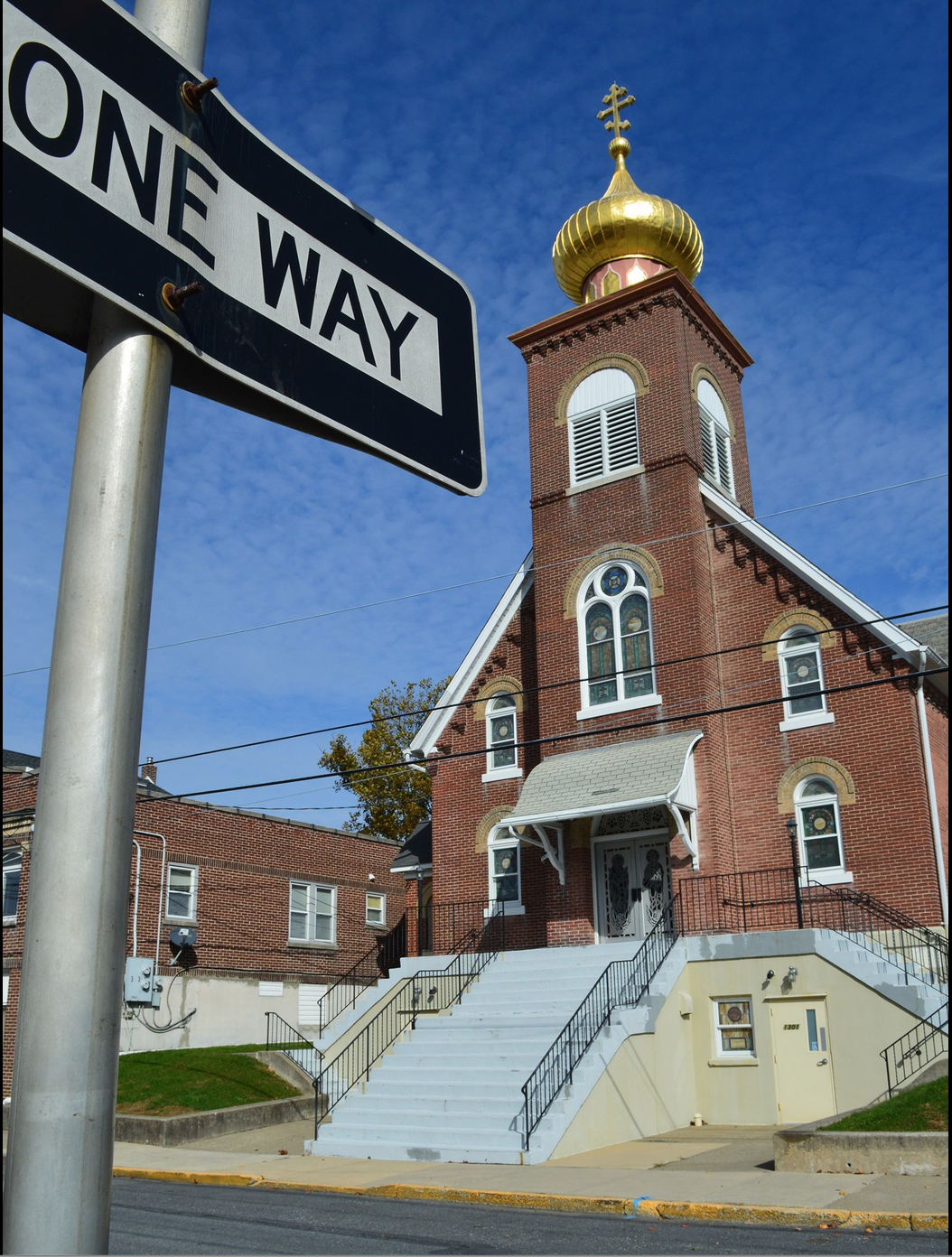 1301 Newport Avenue, Northampton, Pennsylvania 18067Rev. Fr. Oleg Kravchenko, RectorProtodeacon Mikhail Sawarynski, AttachedWebsites:	holyassumption.org and ukrainianorthodoxchurchusa.orgFacebook:	Assumption of the Virgin Mary Ukrainian Orthodox ChurchYouTube:	AVM UOC ChurchContacts:	Fr. Oleg Kravchenko - (484) 834-7261; olegkravchenko2212@gmail.comProtodeacon Mikhail – (H) (610) 262-3876); pravoslavni@rcn.comOffice – (610) 262-2882; avmuoc@gmail.comWebmaster, John Hnatow – john.hnatow@gmail.comClick HERE for Prayer in Time of Corona VirusTune in to our news, announcements, and online Facebook Livestream Liturgies HERE!Sun. 28 Nov.	23rd  SUNDAY AFTER PENTECOST. TONE 6. Holy Martyrs & Confessors: GURIAS (299), SAMONAS (306) & ABIBUS (322). Martyrs DEMETRIUS (307), and ELPIDUS, MARCELLUS & EUSTOCHIUS, who suffered under Julian the Apostate (361).Epistle: Ephesians 2: 4-10	Gospel: Luke 10: 25-37BEGINNING OF THE NATIVITY FASTGLORY TO JESUS CHRIST!		СЛАВА ІСУСУ ХРИСТУ!Liturgical Meneion & Scripture Readings (NATIVITY FAST) Mon. 29 Nov.	Holy Apostle and Evangelist Matthew (60). St. Fulvianus, prince of Ethiopia.1 Thess. 2:20–3:8	Lk. 14:12-15Tue. 30 Nov.	St. Gregory the Wonderworker of Neo-Caesarea (266). 1 Thess. 3:9-13	Lk. 14:25-35 Wed. 01 Dec.	Martyr Platon of Ancyra (302). 1 Thess. 4:1-12	Lk. 15:1-10 Thu. 02 Dec.	Ven. Barlaam, abbot of the Kyiv Caves (1065).1 Thess. 5:1-8	Lk. 16:1-9 Fri. 03 Dec.	Ven. Gregory Decapolites (816). St. Proclus, archbishop of Constantinople Thess. 5:9-13, 24-28	Lk. 16:15-18; 17:1-4; Sat. 04 Dec.	THE ENTRY OF THE MOST HOLY THEOTOKOS INTO THE TEMPLE.Heb. 9:1-7	Lk. 10:38-42; 11:27-289:00 AM	Divine Liturgy.               5:00 PM		Great Vespers, Examination Of Conscience, Confessions. Sun. 05 Dec.	9:00 AM	Divine Liturgy.  SISTERHOOD MEETINGEpistle of the Permanent Conference of Ukrainian Orthodox Bishops Beyond the Borders of Ukraine for the Nativity Fast. Once again, the ecclesiastical calendar of our Holy Orthodox Church brings us to the spiritual journey of St. Philip’s Fast, a time for all Christians to prepare for the birth of our Lord and Savior Jesus Christ. Throughout this fast period – known by some as Advent – we and our parish communities prepare for the celebration of the glorious Feast of the Nativity of our Lord.  Sadly, for the second year, our preparation takes place as we battle the ongoing COVID-19 pandemic, which confronts us and threatens us.  We extend our sincere gratitude to priests, lay leaders of our parishes and parishioners who have been and will continue to ensure that our churches will be as safe as possible for people to confidently assemble for liturgical worship.Beloved in the Lord, during this spiritual journey, we are to seek the ways in which we can place our lives into the context of the events of Bethlehem, knowing that in Christ our Savior we are claimed as God’s own forever. The whole of this St. Philip’s Fast and the salvation story is premised on the birth of the Child, the Incarnation – God taking on our human form out of the purest of love for us – thus offering to us hope for new life, true life with Christ our Lord at its center.  It is a life that we know for not just a single Holy Day, but forever unto eternity.  Our homes must be converted into “home Churches” – icon corners - around which we can gather for family prayer, beseeching of our Lord, that He will always abide in us and that we will always abide in Him. “The family that prays together stays together.”The hope of St. Philip’s Fast and the joy of Nativity season inspire us, as families, to set aside the computers, cell phones, video games social media and the like, to reach out to those in greatest need all around us, bringing the Hope and Joy of His birth to people who are sick, isolated, lonely or poor.  A simple act of kindness can actually save their lives.  Charities in all our communities, will welcome much needed volunteers and contributions of our time, talents and treasure, especially now as they face great difficulty in raising their operating funds with much difficulty during the pandemic.  We can assure you with certainty that your family will experience the Nativity Holy Days in an incredibly intense and rewarding way if you choose to commit yourselves to a specific Lenten outreach plan – together in the Christ Child’s Name.In your prayers this sacred season please remember those whose livelihoods have been seriously threatened by the pandemic.  We think especially of people coping with bereavement at the loss of loved ones to the virus, families that cannot be together and those in care homes who can only have limited or no visits from their loved ones.  We think also of those who cannot travel home for Christmas this year.  As we contemplate the pandemic, we have identified greater opportunities for prayer and reflection, which may in turn inspire us to act with love during the Holy Days.  To act with love – what better way could there possibly be for us to glorify the Son of God, the Christ Child, Who reveals to us – His Creation – what true LOVE is in terms of sacrifice for the good of one another.  In that Love we continue to pray for all affected by this ongoing pandemic, in Love we continue to appeal to those who doubt God’s ability to heal us, encouraging them to accept that healing.  The Christ Child, Whose Nativity we prepare to celebrate, grew into the Savior of us all and offered Himself as the ultimate sacrifice of LOVE for our salvation. (uocofusa)PROPERS FOR THE LITURGY ST. JOHN CHRYSOSTOMTropar of the Resurrection, Tone 6The angelic powers were at Your tomb. The guards became as dead men. Mary stood by Your grave seeking Your Most Pure Body. You captured Hell, not being tempted by it. You came to the Virgin granting Life. Lord, risen from the dead, glory to You.Tropar of the Dormition of the Mother of God, Tone 1In giving birth, you preserved your virginity. In falling asleep you did not forsake the world, Birth-Giver of God. You were translated to Life, Mother of Life, and through your prayers you deliver our souls from death. Tropar to the Martyrs, Tone 5Christ our God, You have granted us the miracles of Your holy martyrs Gurias, Samonas and Abibas, as a stronghold and protection. Through their prayers, strengthen those in authority in every good deed, for You alone are merciful and the lover of mankind.Kondak of the Resurrection, Tone 6When Christ God, the Giver of Life, with His Life-giving Hand raised all of the dead from the valleys of misery. He bestowed Resurrection on the human race. He is the Savior, the Resurrection, the Life and the God of all.Glory to the Father and to the Son and to the Holy Spirit.Kondak to the Martyrs, Tone 2You received grace from on high, all praised martyrs, and you intercede for those in the midst of temptations. Therefore, holy ones, you freed a young woman from bitter death. You are indeed the glory of Edessa and the joy of the world.Now and ever and to the ages of ages. Amen.Kondak of the Dormition, Tone 2Neither the tomb nor death had power over the Birth-Giver of God, she is ever watchful in her prayers, and in her intercession lies unfailing hope, for as the Mother of Life, she has been translated to Life, by the One Who dwelt within her ever virginal-womb.Prokimen of the Resurrection, Tone 6Save Your people, O Lord, and bless Your inheritance.Verse: O Lord, to You will I call. O my God, be not silent unto me.Epistle: Ephesians 2: 4-10Alleluia Verses, Tone 6He who dwells in the aid of the Most High will abide in the shelter of the God of Heaven.He will say to the Lord; You are my Helper and my Refuge. He is my God and I will hope in Him.Gospel: Luke 10: 25-37 Communion Hymn: Praise the Lord from the heavens, praise Him in the highest. Alleluia (3X)The Brotherhood of Ukrainian Clergy in the Lehigh Valley presents a special screening – MR. JONES – the movie dedicated to the annual commemoration of Holodomor (artificial Famine) in Ukraine. There also will be a presentation by survivors of the Holodomor and Memorial Litiya following the film. TODAY at 1:30 PM.  The address: St. Nicholas Greek Orthodox Church, 1607 W. Union Blvd. Bethlehem, PA 18018. No charge for admission.Saint Constantine Academy will host an ORTHODOX TEACHER APPRECIATION BREAKFAST TOMORROW on Monday November 29th from 9 to 11 AM. To all educators in our Parish, whether currently teaching or retired. This is an opportunity to see the school and connect with each other. The address is: 395 Bridle Path Road, Bethlehem, PA 18017. RSVP: please call 610-427-2758. SISTERHOOD MEETING - December 5 after coffee hour.THE SENIOR UOL IS COLLECTING GLOVES, SCARVES.AND HATS FOR THE FOOD BANK. COLLECTION BOX IS IN THE HALL. THANK YOUCHRISTMAS TREE ORNAMENTS WORKSHOP (in Petrykivka technique), December 5 after the Liturgy in the hall (Please RSVP by Dec. 3 to Pani Olha).CHRISTMAS HOT CHOCOLATE BOMBS WORKSHOP, December 12 after the Liturgy in the hall (Please RSVP by Dec. 10 to Pani Olha). CONCERT of the worldwide popular a cappella group PENTATONIX – 09 December, Giant Center, Hershey PA. We are going for CAROLING this year (from Dec 25 till Jan 14)! If you would like to join us, please let Fr. Oleg know. If you want us to come to your house to caroling, please sign up. The list will be placed in the Church Hall!HOLIDAY BASKET RAFFLE. Drawing Sunday December 19 (don’t have to be present). Tickets downstairs.SUNDAY SCHOOL SCHEDULE: Mrs. Mary Ost (Preschool/ Elementary) Sundays 8:55-9:20 AM. Mrs. Karen Osmun (Secondary) Sundays at 8:45-9:15 AM. HOLIDAY NUT ROLL SALE. Fillings: Apricot, Lekvar(Prune), Nut, Poppyseed, Red Raspberry, Pumpkin/Cheese, Coconut Cream and Apple. $16.00 each. Last date for orders: November 28, 2021. Call for orders: Marty 610-682-4458.FOR THE FOOD BANK: We were assigned baby foods, but they also need cans of potatoes, tuna fish, canned meats, pasta, spaghetti sauce, mac & cheese.VARENYKY SCHEDULE:  December 2, December 16. 300 dozen limit. We strongly need your help as a volunteer. Please call Helen: 610-261-4575.ANNIVERSARIES:30 Nov…Robert & Nadda Pavlinsky BIRTHDAYS:28 Nov…Janet Woyewoda, Anne Marie Kroboth29 Nov…Robert Pavlinsky, Ella Misko01 Dec…Tatiana SeremulaMNOHAYA LITA!   MANY YEARS!NECROLOGY:  Newly Departed Emma Krasnopera30 Nov…Nathan Keiper ‘6801 Dec…Paul Bilyk ‘4803 Dec…John Faryna ‘2504 Dec…Theodore Lubianecki ‘49Emma Krasnopera's calling hour and services will be on Wednesday Dec. 1 at Reichel's funeral home.  Calling will begin at 10:00 AM, with Father Oleg officiating the service at 11:00 AM.  Internment on our cemetery follows the service. Everyone is invited for fellowship in our church hall.VICHNAYA PAMYAT! MEMORY ETERNAL!PRAYER FOR THE HEALTH & SALVATION OF THE AFFLICTED: priest Vasyl Dovgan, Stephanie Donnelly, Nicholas Alexander, Danny Berro, Paulette Mecherly, Steve Sivulich, child Alexandria, Elizabeth Pastushenko, Philippe Chasseuil, Halyna Kucharchuk, Joan Molnar, Bill Ketterer, Brandon and Stacy Snyder, Aaliyah Osmun, Ihor Broda, James Osmun, William Savitz, Vladimir Krasnopera, Brendan Phillips, Jessie Hnatow, Jessica Meashock, Adam Hewko, Andrew Thaxton, Susan Ferretti, Judy Albright, Rob Hewko, Daniel Kochenash, Christopher Mack, Norman Betrous, Justine Schubert.Love for the neighbor is first of all love of God rediscovered in his creatures; it is also self-love enlarged to encompass those who are joined to us through God's action. These two points of view converge in that we, too, are God's work, and we should love ourselves as such. The share of love which we give to the other as our neighbor is not withheld from God, since God remains all in all.Politicians tell us that the illegal alien, the Muslim refugee and the unborn baby are not our neighbors. But if we are truly Christians, Jesus defines who our neighbors are not politicians. Politicians encourage prejudice but not Jesus. Jesus places no limits on neighborliness. We may want to help our neighbors within our own towns, but not in another state or country. Yet, the Gospel must go in word and deed to the whole world. We want to limit our responsibility to others but our responsibility has no bounds. Neighbor literally means someone near but, in the Good Samaritan Jesus explains neighbor as any person “irrespective of race or religion with whom we live or whom we chance to meet”.